	ООО «»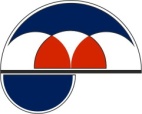 		Официальный представитель санаториев и пансионатов Санкт-Петербурга,Курорта Старая Русса и здравниц Северо-ЗападаСанаторий «Сестрорецкий Курорт»Путевки с лечением на 2019 годЦены указаны за одно место за койко-день, в рубляхПутевки на отдых на 2019 годСанкт-Петербург, ул. Кирочная, 17 (м. «Чернышевская»)Администрация: (812) 579-45-63, 579-82-54, Отдел реализации: (812) 272-51-72, 272-80-47Сайт: www.ka-plus.ru E-mail: info@ka-plus.ru Факс: (812) 272-19-87Тип номераВид размещенияс 01.03
по 30.04с 01.03
по 30.05с 31.05
по 26.06с 27.06
по 31.07с 01.08
по 29.08с 30.08
по 27.12Двухместный "стандарт"двухместное3 0363 3003 7004 1003 7003 300Двухместный "стандарт"двухместное(ребенок 4-12 лет)2 3922 6002 9003 4002 9002 600Двухместный "стандарт"одноместное5 2445 7006 5007 2006 5005 700Одноместный "стандарт"одноместное5 2445 7006 5007 2006 5005 700Двухкомнатный "стандарт"двухместное3 5883 9004 5005 0004 5003 900Двухкомнатный "стандарт"двухместное(ребенок 4-12 лет)2 9443 2003 7004 1003 7003 200Двухкомнатный "стандарт"одноместное6 1646 7007 5008 3007 5006 700Комфортдвухместное3 5883 9004 5005 0004 5003 900Комфортдвухместное(ребенок 4-12 лет)2 9443 2003 7004 1003 7003 200Комфортодноместное6 1646 7007 5008 3007 5006 7009 этаж Главного корпуса с тренажерным залом9 этаж Главного корпуса с тренажерным залом9 этаж Главного корпуса с тренажерным залом9 этаж Главного корпуса с тренажерным залом9 этаж Главного корпуса с тренажерным залом9 этаж Главного корпуса с тренажерным залом9 этаж Главного корпуса с тренажерным залом9 этаж Главного корпуса с тренажерным заломОдноместныйодноместное552060006700800067006000Полулюксдвухместное322035003900470039003500Полулюксдвухместное(ребенок 4-12 лет)266829003200380032002900Полулюксодноместное552060006700800067006000Студиядвухместное432447005000580050004700Студиядвухместное(ребенок 4-12 лет)349638004100470041003800Студияодноместное736080008500930085008000Дополнительное место:Дополнительное место:Дополнительное место:Дополнительное место:Дополнительное место:Дополнительное место:Дополнительное место:Дополнительное место:в номере "стандарт" (взрослый)в номере "стандарт" (взрослый)170017001700190017001700в номере "стандарт"(ребенок 4-12 лет)в номере "стандарт"(ребенок 4-12 лет)170017001700190017001700в номере "двухкомнатный» стандарт","полулюкс 9 этажа", "комфорт", "студия 9 этажа" (взрослый)в номере "двухкомнатный» стандарт","полулюкс 9 этажа", "комфорт", "студия 9 этажа" (взрослый)250025002700290027002500в номере "двухкомнатный стандарт","полулюкс 9 этажа", "комфорт", "студия 9 этажа" (ребенок 4-12 лет)в номере "двухкомнатный стандарт","полулюкс 9 этажа", "комфорт", "студия 9 этажа" (ребенок 4-12 лет)250025002700290027002500Тип номераВид размещенияс 01.03
по 30.04с 01.03
по 30.05с 31.05
по 26.06с 27.06
по 31.07с 01.08
по 29.08с 30.08
по 27.12Двухместный "стандарт"двухместное (взрослый)2 6682 9003 3003 7003 3002 900Двухместный "стандарт"двухместное(ребенок 4-12 лет)2 1162 3002 6003 0002 6002 300Двухместный "стандарт"одноместное4 7845 2005 9006 6005 9005 200Одноместный "стандарт"одноместное4 7845 2005 9006 6005 9005 200Двухкомнатный "стандарт"двухместное3 2203 5004 1004 6004 1003 500Двухкомнатный "стандарт"двухместное(ребенок 4-12 лет)2 5762 8003 3003 7003 3002 800Двухкомнатный "стандарт"одноместное5 7966 3007 0007 9007 0006 300Комфортдвухместное3 2203 5004 1004 6004 1003 500Комфортдвухместное(ребенок 4-12 лет)2 5762 8003 3003 7003 3002 800Комфортодноместное5 7966 3007 0007 9007 0006 3009 этаж Главного корпуса с тренажерным залом9 этаж Главного корпуса с тренажерным залом9 этаж Главного корпуса с тренажерным залом9 этаж Главного корпуса с тренажерным залом9 этаж Главного корпуса с тренажерным залом9 этаж Главного корпуса с тренажерным залом9 этаж Главного корпуса с тренажерным залом9 этаж Главного корпуса с тренажерным заломОдноместныйодноместное506055006300750063005500Полулюксдвухместное285231003500430035003100Полулюксдвухместное(ребенок 4-12 лет)230025002800340028002500Полулюксодноместное506055006300750063005500Студиядвухместное395643004600540046004300Студиядвухместное(ребенок 4-12 лет)312834003700430037003400Студияодноместное736080008500930085008000Дополнительное место:Дополнительное место:Дополнительное место:Дополнительное место:Дополнительное место:Дополнительное место:Дополнительное место:Дополнительное место:в номере "стандарт" (взрослый)в номере "стандарт" (взрослый)160016001600180016001600в номере "стандарт" (ребенок 4-12 лет)в номере "стандарт" (ребенок 4-12 лет)160016001600180016001600в номере "двухкомнатный стандарт","полулюкс 9 этажа", "комфорт", "студия 9 этажа" (взрослый)в номере "двухкомнатный стандарт","полулюкс 9 этажа", "комфорт", "студия 9 этажа" (взрослый)220022002500270025002200в номере "двухкомнатный стандарт","полулюкс 9 этажа", "комфорт", "студия 9 этажа" (ребенок 4-12 лет)в номере "двухкомнатный стандарт","полулюкс 9 этажа", "комфорт", "студия 9 этажа" (ребенок 4-12 лет)220022002500270025002200